О внесении изменений в План проведения плановых проверок юридических лиц и индивидуальных предпринимателей  Енисейского управления Федеральной службы по надзору в сфере связи, информационных технологий и массовых коммуникаций на 2019 годВ соответствии с п.п. б  п.7 Постановления Правительства Российской Федерации от 30.06.2010 № 489 «Об утверждении правил подготовки органами государственного контроля (надзора) и органами муниципального контроля ежегодных планов проведения плановых проверок юридических лиц и индивидуальных предпринимателей» и в связи с внесением в Единый государственный реестр юридических лиц сведений об изменении места нахождения юридического лица  Общества с ограниченной ответственностью «Интерком-Сервис», приказываю:Отделу организационной, правовой работы и кадров внести в План проведения плановых проверок юридических лиц и индивидуальных предпринимателей на 2019 год, утвержденный руководителем Енисейского управления Роскомнадзора 31.10.2018, следующие изменения:в отношении юридического лица - общества с ограниченной ответственностью «Интерком-сервис», деятельность которого подлежит проверке, в графе «Адрес» слова «660077, Красноярский край, г. Красноярск, ул. Взлётная д. 26 Г» заменить  словами «660077, Красноярский край, г. Красноярск, ул. Молокова, д.46, помещение 246». 2. В течение 3-х рабочих дней сведения о внесенных изменениях направить в прокуратуру Красноярского края.В течение 5 дней сведения о внесенных изменениях разместить на официальном сайте Управления в сети Интернет: 24.rkn.gov.ru. 3. Контроль за исполнением настоящего Приказа оставляю за собой.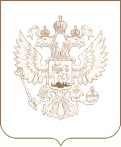 РОСКОМНАДЗОРЕНИСЕЙСКОЕ УПРАВЛЕНИЕ ФЕДЕРАЛЬНОЙ СЛУЖБЫ ПО НАДЗОРУ В СФЕРЕ СВЯЗИ, ИНФОРМАЦИОННЫХ ТЕХНОЛОГИЙ И МАССОВЫХ КОММУНИКАЦИЙПРИКАЗ_________________________                                                                                                    № _______________________КрасноярскВрио руководителя Управления                                             И. В. Берляков